Årets ÖNFK hundar 2023                                        Årets Unghund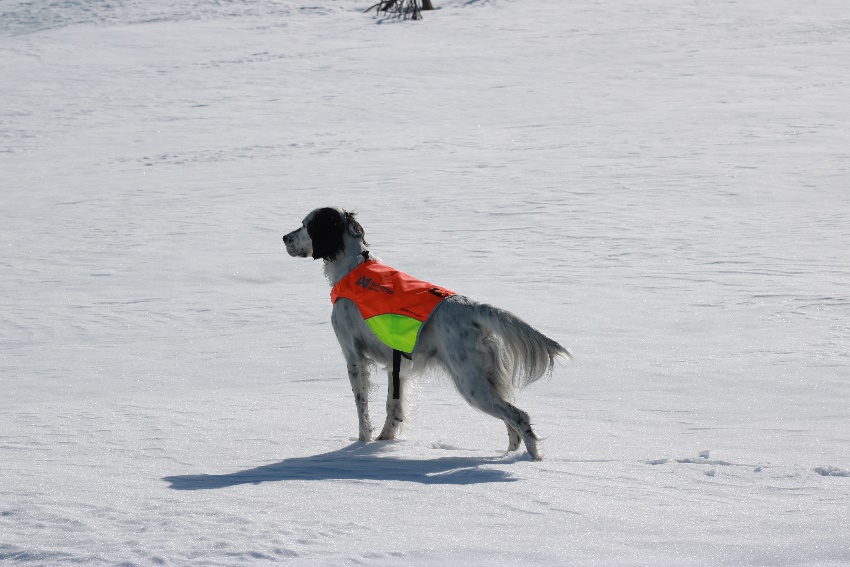       Falcsagans Jackie           Ägare: Anna-Carin Blanck      Årets Öppenklasshund                                              Årets Segrarklasshund                                          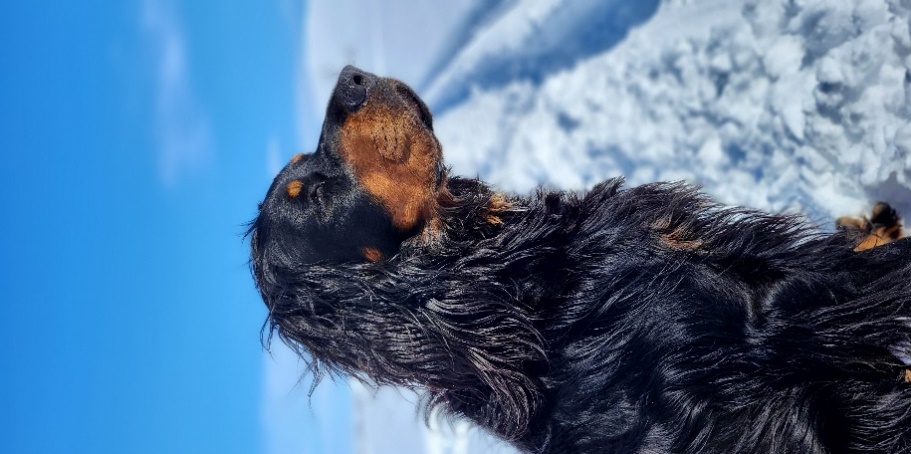 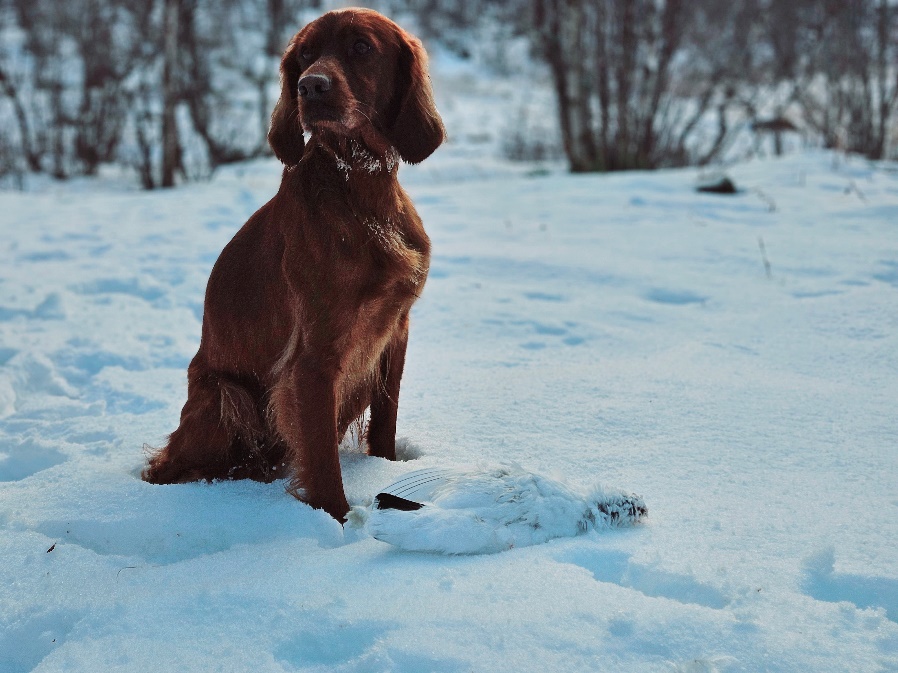            Fjällyrans A Inka                                   Giddesdotters B Ebba      Ägare: Susanna Gidlund     Ägare: Fredrik Brännvall